目录职业性质	23SWOT 分析	24职业生涯规划	25目标路径	25初入新媒体：毕业前	26职业提升阶段：毕业三至五年	284.1.3 远期计划：30 岁—35 岁	29自我监控	30时间自我监控——番茄工作法	30自我监控——自我控制	31风险预估及解决方法	336.0 备选方案	34结语	35开篇随着互联网时代的到来，新媒体行业应运而生，新的机遇与挑战并存。作为一名在校的大学生，我热爱新鲜事物，对新媒体运营等相关工作产生了浓厚的兴趣，并希望通过努力成为行业的佼佼者。通过客观、全面的职业生涯规划准则，我确定了自己的职业生涯方向——新媒体运营。2015 年 3 月 5 日十二届全国人大三次会议上，李克强总理在政府工作报告中首次提出“互联网+”行动计划。李总理提出，制定“互联网+”行动计划，推动移动互联网、云计算、大数据、物联网等与现代制造业结合，促进电子商务、工业互联网和互联网金融健康发展，引导互联网企业拓展国际市场。两年来，互联网经济面临着更大的发展空间和更大的挑战，同时“互联网+” 的行动计划也更好的推动了我国电子商务的发展，电子商务从扩大内需的潜力点转为经济发展的重要引擎。电子商务下的新媒体也开始崭露头角，从《人民日报》的新媒体运作开始， 标志着中国新媒体运营得到了国家的高度认可与支持。在大时代背景的推动下， 我的个人职业生涯目标日渐清晰，而全面客观的职业生涯规划将成为我实现职业生涯目标的蓝图。职业生涯规划是职业生涯的指明灯，合理有效的职业生涯规划在每个人的职业生涯中起着决定性作用。《劝学》中“青春需早为，岂能长少年”成为正值青春时期的我的警句。作为新时代的大学生，我们应当树立正确的职业生涯目标及规划，并为实现自己的职业生涯目标付出无悔的努力，“长风破浪会有时，直挂云帆济沧海”职涯追梦，我在路上！自我认知职业测评MBTI 性格测评性格是人对待现实的态度和相应的行为方式，具有比较稳定、核心意义的个性心理特征。对于性格的清楚和合理的判断，能够在选择职业和工作中起到积极作用，通过合理的性格测评能发挥自己的潜在能力。DISC 性格测评能够全面的对个人进行深入的性格分析，以下为本人的 DISC 测评数据分析：通过性格分析，我为支配/控制 D 型人格：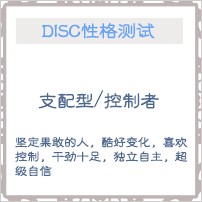 在情感方面，D 型人是一个坚定果断的人， 酷好变化，喜欢控制，干劲十足，独立自主，超 级自信。在工作方面，D 型人是一个务实和讲究效率的人，目标明确，眼光全面，组织力强，行动迅速，解决问题不过夜，果断坚持到最后，（1-1-1 性格分析图）	在反对声中成长。在人际关系方面，D 型人对他人的组织控制及管理能力较强。性格测试关键词为：积极进取，争强好胜，强势，爱追根究底，直截了当， 主动开拓，坚持意见，自信，直率。通过 DISC 性格测评，我总结得了出本人性格趋向：具有较强的理性观念，理想与行动相结合的理念，在处理人际中能勇于发表自己的观点，做事能相对考虑全面，性格独立自主，生活中是个自信积极的人。霍兰德职业测评DISC 性格测评对个人性格方面进行了全面分析，而“霍兰德职业兴趣测评” 将对个人外部适应环境及职业生涯测评进行系统的分析，通过“霍兰德职业兴趣测评”得到以下数据：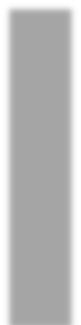 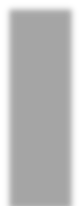 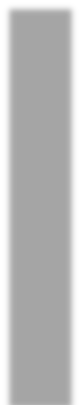 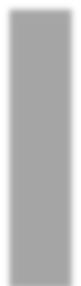 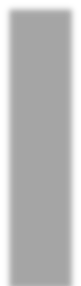 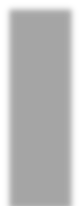 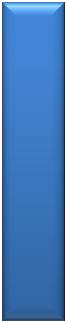 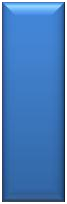 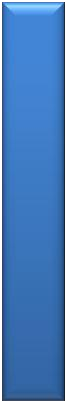 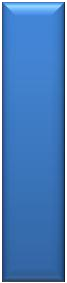 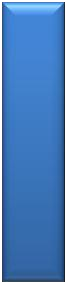 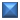 通过图表能够得出我个人的职业兴趣倾向于：企业型。企业型兴趣特点：追求权力、权威和物质财富，具有领导才能。喜欢竞争、敢冒风险、有野心、抱负。为人务实，习惯以利益得失，权利、地位、金钱等来衡量做事的价值，做事有较强的目的性。职业类型：职业喜欢要求具备经营、管理、劝服、监督和领导才能，以实现机构、政治、社会及经济目标的工作，并具备相应的能力。如项目经理、销售人员，营销管理人员、政府官员、企业领导、法官、律师等。总结：通过 DISC 性格测评及“霍兰德职业兴趣测评”，我总结出个人具有较强的主观观念，勇于冒险，敢于竞争，渴望成为领导人物，在对管理类职业具有浓厚的兴趣的同时，我更加确定了自己的职业生涯运行方向——新媒体运营！兴趣爱好对于生活，我愿意把时间花费在一切美好的事物上。我坚持过两年的跑步生活，看到了早上五点的充满朝气的太阳，晨跑路上早起捉虾的勤劳质朴的叔叔，夜跑路边活力四射的广场舞阿姨，暗黄路灯下还在打球的少年。我还有幸认识到了一位坚持晨练 40 多年的教授爷爷。他说年轻人就像朝阳，充满活力和生机，应该通过自身不断散发的能量感染身边的人。通过一步步的积累，我跑步距离达到了 800 多公里。记得我第一次步履蹒跚的跑完半程马拉松后，就明白了坚持就能胜利！我对跑步的热爱从未止步。一次次的跑步中，不仅让我欣赏到了沿途的美景，也让我对未来无限憧憬，铸造了我积极向上，乐观的性格。很感谢一路上给我那么多正能量的跑者们！我结识到了各行各业、不同年龄的跑步爱好者，跑步拉近了我们彼此的距离。我相信，在今后的学业、就业等方面，他们也会为我提供很大的帮助。一天之计在于晨，早起的劳作者用行为给我上了深深的一课，“年轻人就该早睡早起，养成良好的生物钟，才能更好的面对生活，形成积极向上的心态。”生活是有限的，而为人民服务是无限的。我很感谢命运赐予我衣食无忧的环境，但这个世界上还有人过着你想不到的生活。当我们因为买不到名牌的新鞋而沮丧时，这个世界有许多孩子生来就被没收了脚或者腿；当我们在餐厅挑剔食物的味道，这个世界的某个角落里或许有人已经被饿死。在校期间，我积极参加红十字协会，并担任科长一职，希望通过自己的绵薄之力去帮助那些需要帮助的人，并通过公益活动锻炼了自己的活动组织及策划能力。通过不断献血，我给了更多生命重生的机会；参加艾滋病宣传活动，我让更多的年轻人能预防艾滋病；参加公益捡垃圾活动，我们的世界因为这一个小小的善举变得更加美丽。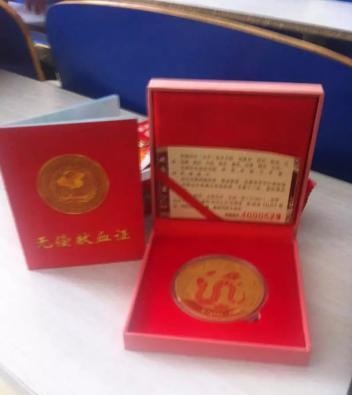 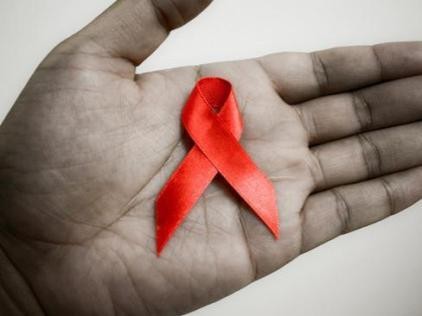 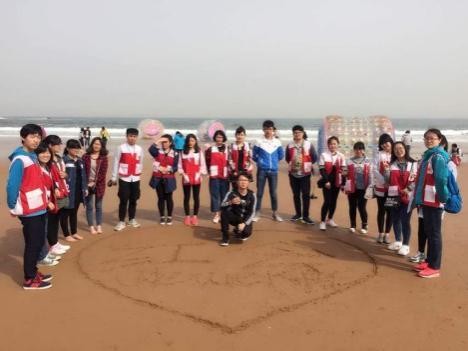 在校期间先后参加两次献血活动，让我了解了血液的重要性，通过参加校级“我身边的献血英雄”演讲比赛活动，让我认识到了一个为他人生命不断奉献自己的基层人士，“献血，可能你认为是一件看似简单的小事情，却能拯救很多人的生命。”一个普通的农民工大叔，坚持献血 14 年，他的血液曾拯救过无数条生命，“如果我死了，我相信流淌我血液的人会为我更好的活着”，透过他的眼神我看到了他对于生命的热爱……生命的意义不是在于接受或索取，而是在于付出，在于给予。在红十字协会工作期间里让我更明白了人存在的意义，在人生的道路上我将不再彷徨！我将坚定信念，勇往直前。职业方面打工经验受家庭环境的熏陶，让我自小养成了独立自主的习惯，在 15 岁那年，因为中考落榜，家里要我在上学和就业中做选择，倔强的我选择了工作。第一份工作是和工地上做工头的舅舅一起安装空调，炎日下工地的温度接近 40 度，工地没有饮用水，我们直接喝自来水。疲惫不堪的时候，我们直接躺在大街上睡觉。那段时间，我每天睡觉只有 5 个小时。两个月的工地生活，我挣到了人生的第一笔血汗钱 2500 元。接到钱的那一刻，我满含泪水，最后坚定的选择了升学的道路。感谢第一次打工的经历，他让我更加明确了自己的人生目标——要成为一个出色的人，要让家人为我感到自豪！第一次的打工经历也让我暗自发誓，以后要更好的磨练升华自己。所以在职高读书的每个暑寒假，我都没有放弃过对自己磨砺的机会。我先后从业过电子厂小工、超市打杂员和促销员、饭店服务员、摆地摊等。每次的打工都不断打磨我稚嫩的性格，让我不断的成长、成熟。我学会了心平气和的和别人说话，懂得尊重每一个平凡岗位的工作人员。在平凡的岗位中，我形成良好的生物钟，也能够坚持每天阅读，时常反思自己。通过不断的接触社会，也让我更好的确定了人生的方向。因为吃过苦，所以懂得生活的不容易，珍惜现在，认清目标，加倍努力！从业经验在职高三年的读书期间间我努力学习专业知识，参加各项专业技能竞赛，不断完善自己的职业能力。职高期间我曾获得过：威海市高中组网页设计大赛二等奖photoshop 四级证书、普通话证书山东省电子商务技能大赛中职组三等奖职高毕业，我荣获校级 “优秀毕业生”称号，并通过自学方式参加春季高考， 最终圆了自己的大学梦。在大学临近开学之际。我找到了一份淘宝美工设计工作，开始了自己真正意义上的职业生涯。我任职美工设计工作期间，photoshop 软件、html 代码、网页美工、摄影技术都得到了进一步的学习。在职场的工作中，让我更好的了解到了各个部门之间协调合作的作用，养成了做事以团队为主的大局观。进入大学后，我更是将优势放大，并合理利用周边人脉，创建了自己的“小型工作室”——修远设计工作室。大一期间，我孤军奋战，进行网页美工的相关  设计工作，先后对各种淘宝中小商家进行了淘宝店铺美工设计。同时为了提升自己与他人的交际能力，我还利用寒假期间一对一给企业负责人进行过美工设计授课。我大学期间的第二份工作是通过“二度人脉”的介绍，成功应聘威海超威体育用品有限公司担任网络运营。在职期间，我不仅要对淘宝进行运营工作，同时在微信公众号、阿里巴巴、斗鱼直播等均有涉及宣传。在工作期间，我不仅对网络运营等平台进行了细致了解，由于职位的特殊性，我还要适当协调上下级关系， 在职场中得到了更好的磨练。1.3.2 职业技能有人把大学比作惰性的温床：打不完的王者荣耀，看不完的电视剧，睡不醒的觉，一周就能复习完的期末考试。九零后被社会戴上了最没活力的一代的帽子， 但这个世界总有人不愿安于此状，而我就是那其中的一份子！趁着年轻为梦拼一把。进入大学后，由于职高三年的学习及实习经验，让我对所学的电子商务专业有了更为深入的了解。我为自己整理了一份大学清单：“千里之行始于足下”在确定了目标后，懂得脚踏实地的坚持才能离自己的目标更接近。目前我已经处于了大三阶段，对于大学期间的规划我进行了详细的总结： 专业性技能：对于一名即将就业的大学生，目前我已掌握网页美工、淘宝美工等关于设计的专业性知识及技能，并通过工作和学习，能够成为一名合格的从业人员。我对专业性书籍以及相关文章均有所阅读。我积极参加各类本专业技能比赛，获奖情况如下： 我校红十字协会演讲比赛三等奖我校征文写作大赛一等奖我校 2016 年打字比赛三等奖2016   年全国高校商业经营挑战赛商业信息化创新创业竞赛山东省选拔赛第十届电子商务专业竞赛总决赛三等奖2017   年全国高校商业经营挑战赛商业信息化创新创业竞赛山东省选拔赛第十一届电子商务专业竞赛总决赛二等奖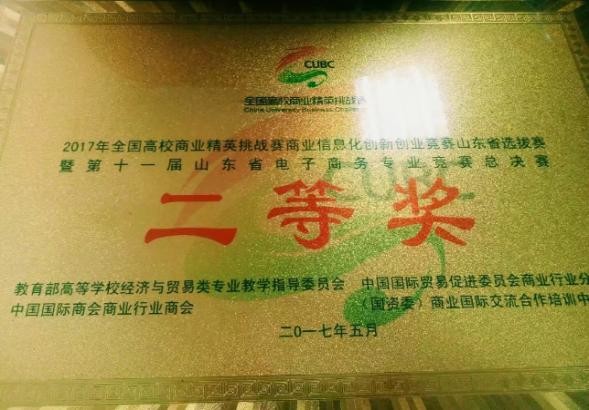 （1-3-2-1  比赛现场）	（1-3-2-2 比赛证书）潜在技能：在校期间先后参加红十字协会、学生会文艺部、普法协会等组织，先后担任策划科科长、副部长，在校期间个人的演讲能力、文案策划能力、活动组织能力及人际交流能力相比开学之初均有所提升。大学期间我曾一度被自己的各种奖状及那些微不足道的荣誉所冲昏头脑，自认为已经成为一个了不起的人，而通过不断的比赛和见识让我看到了更广阔的世界，认识到更多比自己优秀的人，让我更懂得了脚踏实地的重要性。“不要去炫耀自己所拥有的，真正的强者永远怀着一颗谦卑的心理”，就职期间的经理曾对我说：“所有曾经得到的东西，只是对于曾经的自己一个认可和评估，并不能成为炫耀的资本，新媒体行业如果放弃了去提炼和升华自己，那么将会永远止步不前。”对于新媒体行业我依旧是一枚“小白”，只有怀着谦卑，不断进取才能有所进步。能力点分析：环境分析家庭环境“可怕的不是穷，可怕的是自我放弃。”当我年过六十的姥姥还在创业的路上奔波时，她用实际行动教会我，越是穷越不能自我放弃。我出生在农村家庭，有幸在城市长大。四岁的时候，姥姥因为姥爷的病重不得不开始她第二次的创业追梦路，对于一个异乡人来讲，城市里，没有任何人际关系、没有钱，一切只能白手起家。五十岁的她奔波商场，从事保健品行业。从一个“不会说话”的农村妇女，最后变成了一个“超级演说家”。通过勤奋、刻苦和不断拼搏的精神，她在城市里迎来了人生第二春。“很多三十岁的人因为结婚放弃了自己的事业，放弃追求梦想的机会，而当你说晚的时候，却正是时候。”母亲常和我讲，太多的人因为家庭、年龄等因素放弃了对梦想的追求，而这些完全不能成为放弃梦想的理由，四十岁的母亲开始学习法律，每天听讲座。“一年里你是活了三百六十五个不一样的每一天，还是每天活了三百六十五一样的日子。”舅舅的事业开始逐渐有了起色，他从一个普通的修空调小工，利用五年的时间创立了自己的公司。在与他的交流中，他告诉我“如果当你觉得日复一日的时候，就证明你在原地踏步”。家庭环境并未给我提供多好的平台，但生长在一个充满爱的环境中，给予我不一样的温暖。受家庭环境的影响，我养成了独立自主、积极向上、永不放弃的精神。学习环境学校秉承做事与做人合一的的教学理念，让学生从做一名合格的大学生开始， 认真对待生活，养成自律自主的生活方式，促使我们在学校严谨的校风引导下， 对待任何事情更有条理性。三年来，通过学校组织的各项活动，我不断扩展眼界和思路，更好的锻炼了自己的活动策划能力、语言组织能力、社交能力等。同时，学校的校企合作项目， 让我们利用在校时间就更好的与企业对接，能够利用在校期间明确自己的学习和职业生涯目标。综合评价我很感谢命运给与我一个有爱的家庭，虽然自己未能考上理想的大学，但所读大学有严谨的校风，让我养成了自立自强、自律自信的生活方式及心态。为了更深度的了解自己，我对身边的人对我的评价进行了采访和总结，通过对父母、老师、同学、任职期间领导的交谈，让我全面的了解到自己是一个怎么样的人。下面是父母、同学、教师、任职期间领导对我的评价：总结：在我人生的道路上，我遇到过很多的贵人，在迷茫时，指引我前进的方向；在气馁时，给我前进的动力。从一个性格不稳定的“小孩子”到别人严重成熟的“大男孩”，离不开身边人一直给予我的鼓励，我会带着他们的希望，在职业生涯的路上，勇往直前！职业认知就业市场概述根据教育部发布的最新信息，2017 年高校毕业生人数达到 795 万，超越 2016年的 765 万，根据人社部的毕业生数据，如果加上中职毕业生和 16 年尚未就业的学生数量，今年待就业的加在一起将超过 1000 万。但根据前程无忧发布的《2016 应届毕业生求职到位率调查报告》，今年创业应届生占 1.3%。在大学生就业形势愈发严峻的情况下，越来越多高校学子选择了创业这条路。同时，各级政府出台了一系列相关政策鼓励大学生创新创业，力图通过高校、政府、社会三方建立有效机制，引导大学生创新，支持大学生创业实践。2017 年开始，互联网经济的发展推动了新兴行业的兴起，出现了更多的大学生就业平台，大学生就业从以前的“单一体系”行业转向为互联网行业发展。随着中国“一带一路”的建设，我国的电子商务、跨境电商、新媒体等行业开始呈现百家争鸣的趋势，大学生的就业平台逐渐增多，针对各个新型行业所需的人才也不断增加，虽然我国经济增长开始放缓，但市场经济前景一片光明，未来针对互联网行业的产业将逐渐成为主力军。就业市场分析本科生毕业半年后平均月薪为 4376 元，其中信息安全专业毕业生平均月薪最高，达 5906 元。去年本科毕业生就业率为 91.8%这份报告基于对 2016 届大学生毕业半年后的跟踪评价，数据显示，2016 届全国本科毕业生就业率为 91.8%，与去年持平;从就业满意度看，2016 届大学毕业生的就业满意度为 66%。从学科和专业来观察，上述调查报告显示，2016 届毕业生半年后就业率最高的专业是金融投资、证券行业 (96.5%)，其次为互联网(95.9%)和电子商务和新媒体(95.8%);最低的是绘画专业(82.5%)，其次是口腔医学(84.1%)和音乐表演(85.5%)。通过数据表明，互联网行业的就业率较高，市场前景较好。（2-2-1 2016 年月薪较高的企业）职业分析报告我理想就业的目标行业——新媒体，近几年来，数字技术、网络技术和通信技术介入媒体的构成当中，创造出诸多被称之为新媒体的媒体形态。短短几年间， 中国的传统媒体界、新媒体机构和用户也的确或多或少看到了新媒体给信息传播乃至生活带来的新景观。全球信息网络以及通信技术的迅猛发展将传媒行业带入了一个崭新的时代，一大批网络新媒体如雨后春笋般成长起来。仅中国，目前注册的网站数量达到 60 多万，在网络新媒体迅猛发展的同时，网络安全以及互联网的健康问题也越来越成为全球关注的焦点。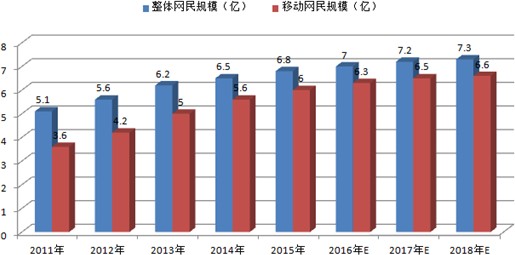 （2-3-1 2011-2018 年中国整体网民及移动网民规模）网络新媒体发展的现状1.网络新媒体的技术支撑体系已经成熟这是我国新媒体发展的先决条件。网络新媒体是一种传播方式，不能将传播方式、载体和内容混为一谈，目前传播内容没变，新媒体带来的只是传播方式不同。从全世界范围内来看，新媒体技术已经完全成熟，计算机成为新媒体传播的中心环节，互联网成为基本载体，光电传导、电子纸也日趋成熟。我国网络新媒体传播的硬件技术和支持条件已经成熟，特别是在通讯领域，技术上不但与国际发展水平相当，甚至有几十项技术能够领先于国外发达国家。2.新媒体的终端已经相当普及任何媒体传播都没有今天新媒体传播的条件好，中国目前计算机显示器、阅读器有 1.3 亿，市场上流通的电子书有 3O0 多万种，网络新媒体的终端设备已经相当普及。这不是政府规划，而是市场自动形成的，绝大多数有阅读能力的人都具备新媒体阅读的终端。网络新媒体传播的内容正在日益丰富 传统媒体每天传播的信息量不及互联网的 1/4，互联网提供了丰富的内容，给人们带来了精神享受。网络新媒体的市场虽达到了一定的规模，但网络新媒体的市场还在逐年扩大，产业的规模也越来越大。“十二五”期间，我国通信网络物理连接与保护设备市场规模将保持增长态势，到 2016 年将达到 234.90 亿元。3.使用网络新媒体的消费者越来越多在新闻出版总署进行的阅读调查中，阅读传统出版物的人数在以每年 12%的速度下降，阅读网络新媒体的人数则以 3O% 的速度在增长，特别是年轻人和知识分子人群表现尤为明显，他们正是出版物市场未来消费的最大主力。比如说，过去人们读书、看报的时间，现在已经大量转移到网络上。这些事实都说明了新媒体已经被读者、观众和听众所接受，人们的阅读学习习惯已经发生很大的转变。据统计：2007 年教育行业网络设备的市场规模达到 19.8 亿元人民币，较上年同期增长 10.61%，2008 年以来随着教育行业对现有网络不断进行更新与完善，以及行业产品品种、销售价格的变动，我国教育行业网络设备的市场规模变动较为明显，到 2014 年底我国教育行业网络设备的市场规模达到 33.7 亿元。职业人物访谈为了能更深层次的了解新媒体行业，让自己更明白新媒体工作者的相关从业技能和工作方向，本人通过采访的方式对新媒体在职工作者李经理和电子商务运营总监修经理进行了详细访谈，针对新媒体行业的运营策划及电子商务的企业的新媒体发展进行了详细的采访，以便自己能更加深入的了解新媒体运作，掌握新媒体运营的基本思路和技巧。人物（一）新媒体运营的负责人要有超前的眼光和营销意识。采访时间：2017 年 9 月 1 日采访方式：网上聊天被采访人：网易号策划 李振东采访内容精选：新媒体运营负责人要掌握全面的技能，初期可能接触的是一些简单的采编、排版，后期还有活动的策划、目标群体的定位。问题一：您认为要成为一个合格的新媒体运营应该具备哪些能力和素质？李经理：我认为新媒体行业目前是创业风口下的一个代表行业，初期可能接触的是一些简单的采编、排版，后期还有活动的策划、目标群体的定位尤为重要。运营的负责人要掌控的因素尤其的多，像新媒体的这些策划能力和文案编辑能力， 即使放到电商、营销这样的岗位也是适用的。文案编辑能力，这个需要日积月累的锻炼。营销策划能力，这个需要系统的学习营销方法，分析行业案例。客户运营能力，如何留住粉丝，提高阅读率。我觉的最重要的是网感，就是对互联网热点的敏锐捕捉能力，多关注互联网的动态， 多了解行业知识。问题二：那您在职期间工作流程及分工是怎样的？李经理：每周需要开选题会，确定几个选题，然后实习生需要从互联网的四面八方搜集素材，美工摄影都为选题创作素材，排版加工处理，再由主编修改润色发布，如果有商业推广需要的还会跟商家沟通修改最终产生一篇推送。问题三：您认为新媒体行业的发展前景如何？李经理：就目前来看，前景是非常好的。我国的市场经济开始向互联网方向发展，新媒体行业应运而生，目前我了解到的，像做的比较好的“咪蒙”，头条广告报价 68w，不接受改稿，不接受硬植入。人物（二）别放弃开拓眼界的机会，因为那等于放弃自己。采访时间：2017 年 6 月 18 日采访方式：网上聊天被采访人：前威海市修远贸易有限公司总经理：修宋晓采访内容精选：新媒体行业的前景很好，但对于很多电商企业而言，新媒体营销的概念并没有彻底贯彻，很多企业把新媒体当作一个展示面，很大程度上限制了新媒体的发展，就职的门槛也变得更高。问题一：您认为就电商企业而言，公众号、微博运营的相关人员的前景怎样？ 修经理：如果打算以微信或者微博推广作为自己的职业技能来应聘企业岗位的话，我个人认为选择面很窄，得看运气的成分比较大。而且大部分企业并不把这一方面作为重要项目来看，毕竟在收益方面很一般。属于那种小公司不在乎， 大公司当作有胜于无的一个领域。当然也不排除你也许会在这方面有标新立异的创新，可以为适当的企业带来不菲的收入。这样一来，如果遇到正好打算在这方面想突破的企业，会有一番作为。但是这两个条件都比较难，一个是你有自己独有的运营方法并能短时间内带来收益，二是正好有企业想做这方面推广。问题二：那升迁途径和能力提升方面应该怎样更好的掌握？修经理：职业升迁，用业绩说话，业绩占 7 成。为人处事占 3 成。能力提升， 没有捷径，必须不断学习。新兴行业最大的好处就是有很大的潜力去供人挖掘和发现。新媒体工作的压力较大，要做好每个部门之间的协调工作，同时还要不断提炼升华自己，什么时候停止了学习和接受新事物，什么时候就开始走下坡路。在访谈的最后，修经理还给我分享了自己的创业经验：说出来容易，但做到的人太少，至少我身边的朋友大部分做不到。有的失败几次就彻底被击垮了，也可能是和家境、运气、性格有关。失败几次就彻底从豪情万丈变成一蹶不振了。不过我不太相信运气， 运气本身也是实力的一部分，一团烂泥，给他再好的运气也仍然是一团烂泥。千万记住一点，你在学校即使取得再优秀的成绩，也几乎可以说与你毕业后是否会有一番成就没有任何关系，绝对没有。学校就是学校，社会就是社会，在社会上要懂得谦卑的学习，不要好高骛远。总结：新媒体行业所涵盖的面较广，对于任职的技能性需求要求较高，通过采访和自我能力分析，我更加明确了自己在新媒体行业的就职方向。作为业内的小白，我更应该不断完善自己的专业技能，懂得脚踏实地的学习， 才能实现自己的目标和规划。职业决策职业性质从大学生目标就业来看，企业需要的新媒体人才主要分为三个层次：1、 新媒体图文编辑2、 新媒体行业技术顾问3、 新媒体渠道运营师根据我自身的现实情况，我比较倾向第一个层次——新媒体图文编辑。这也是我前期的职业目标。图文内容是新媒体运营当中相当重要的一个环节，只有有料的东西才能吸引人们的眼球。我觉得新媒图文编辑最起码要具备三种技能。第一：网感，能够抓住当下人群的视觉焦点，并能利用当下较为热门的关键词，进行文案排版的设计，同时要针对企业自身的产品设计出相应的文章。不仅要对当前的网络趋势要有一定的了解，身边的朋友在谈论什么，网友在谈论什么， 你都要很清楚。甚至要有预判能力，可以预测一下未来什么东西可能会火，从而提前准备，抢占先机。第二：整合，要做一名新媒体图文编辑，整合资料的能力一定要强，网上的相关资料那么多，需要提取有用的东西，并对资料进行整合， 编写出一篇合格的文案。第三：文采，新媒体编辑工作对文案的要求是比较高的。在传统媒体的时代，我们充当的是一个记者的角色。新媒体时代下的文案编辑， 要懂得抓住当下的视觉营销特点，同时能够下笔成文。通过三年的设计经验，让我对设计方面有相对结实的基础，能够具备从业的条件，同时，在大学的两年时间，我通过组织各项文艺汇演、活动策划，自己的策划及组织能力均有所提升，我相信自己能够胜任一个合格的新媒体运营！SWOT 分析总结：新时代的新媒体行业面临多变的市场和更多的就业机会，机遇与挑战并存。平台就职门槛的增加，使应届毕业生面临新的挑战。作为一名在校大学生， 我对新媒体运营的相关性专业知识认知较少。只有秉承“谦虚好学”的宗旨，才能更好的升华自己，成为企业所需要的专业技能型人才。职业生涯规划目标路径2015 年 10 月，我第一接触到新媒体行业——微信公众号，从阅读电影的点评开始，我慢慢的养成了阅读公众号的习惯，毒舌影评、新媒体课堂、有书、橙子TC 等我先后关注了三十多个公众号。一年来所有关注的公众号文章均有阅读，对于公众号的排版、策划等方面有了一定的了解。一年的时间里，我养成了长期阅读的习惯，也希望自己能够加入新媒体的运营工作中，在工作的同时，能够让人养成长期阅读的好习惯，并传播更多积极正能量的文章！为了更好的实现自己的目标，我为自己制定了职业生涯的规划方向：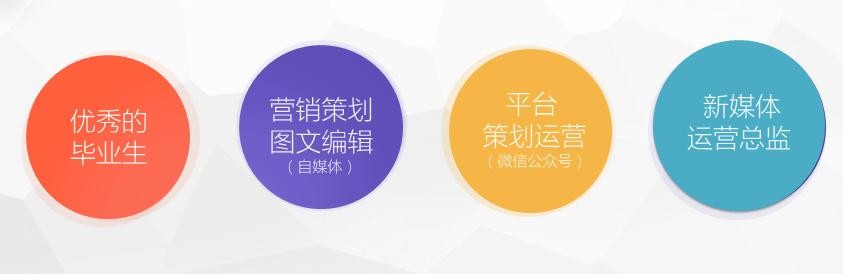 我的职业生涯规划是从一名优秀的毕业生开始，毕业后我将发挥自己的设计优势，担任新媒体行业图文编辑一职，利用三至五年的时间，更好的了解新媒体行业，同时增加自己的职业经验，五年后，我将竞职平台运营主管的职务，工作十年后，我的职业目标为——新媒体运营总监。初入新媒体：毕业前作为一名即将专科毕业的大三学生，本人的毕业条件均已达标。同时，利用寒暑假时间参加了专升本的培训班，决心利用大三时间专注升本学习。升本成功后，利用半年的放假期间，本人将通过在威海、青岛等地参加相关新媒体工作顶岗实习。在校期间，本人多次参加过青岛大学生联盟“橙子 TC”公众号的相关活动， 橙子 TC 提倡的“文娱结合”的大学生生活方式，丰富了我们的课余时间，也让我们更好的从活动中学习到了新的知识，认识到了新的朋友。我认为橙子 TC 是一个充满正能量的大学生平台，“橙子 TC”是我毕业后的理想就职企业，毕业后我将应聘图文编辑一职，在工作之余，为大学生提供更好的学习、交流平台。本科开学后，我希望参与本科学校的新媒体运营工作，主要发展方向为微信公众号、微博运营等。合理利用校内平台机会，更多的去接触新媒体运营等方面的工作，增加自己的实战经验。月：通过自学，考取职业相关技能证书月：参加青岛职业生涯规划大赛学业路径	11 月：不断学习，尽快完成大三最后的课程学习12 月：参加专升本培训班，考取本科学历考试结束：应聘“橙子 TC”的图文编辑一职路径分解	本科生涯：积极参加校内新媒体运营工作保持乐观向上、阳光健康的心态每天晚上跑步，锻炼身体、强健体魄大量阅读新媒体相关文章书籍综合素质	在实践中增强人际沟通能力，拓展社会人脉 阅读历史、经济、管理类书，丰富自己的素养增加实践经验，通过网络视频课程学习新媒体知识职业提升阶段：毕业一至五年我将利用大学期间接触了新媒体运营，毕业我将以以图文编辑或运营职员为基础，利用一年时间更好的了解企业的基本情况，同时，利用在职期间处理好部门间的关系，掌握一定的管理知识和决策能力，争取 3-5 年实现从新媒体运营基础职员到平台运营及运营主管的跨越。本科毕业后，我的理想企业是“有书”公众号，本人在校期间有幸的接触到了“有书”平台，一年来，我坚持每天听“有书”的文章，先后阅读了《乔布斯传》、《工作前五年决定你一生的财富》、《人工智能》等书籍，“有书”成为了我的精神导师，所以我毕业后希望参加有关阅读类平台的运营工作，将自己在“有书” 所学到的知识更好的传递给其他人。入职：毕业后适应职场，了解企业的相关运营知识，从新媒体运营图文编辑或基层运营做起工作 1-2 年：深度了解企业，不断积累经验职业路径	工作 2-4 年：接触新媒体运营，提高运营管理水平工作：努力升职为新媒体平台运营主管，熟练新媒运营业务路径分析调整好心态，面对各种挫折，要接受现实与理想落差提升自己的业务能力，不断坚持，寻找突破口职业能力： 为自己投资，参加培训班，结交朋友提升能力不断练习自己外语口语，加强自己的外语沟通能力增强洞察市场的能力，分析客户的需求提升团队协作能力，带领集体创造更大的价值远期计划：工作五至十年“书山有路勤为径，学海无涯苦作舟”，家庭环境的熏陶告诉我，人生的路并不能让年龄成为你不成长的理由，只有学会真正的孤独，习惯独处，懂得自我升华才能走的更远。在职业生涯的 5-10 年间，我将面对家庭与事业的双重建设。在家庭中，我将做好从一个独立人到丈夫以及父亲的转变，一个温馨的家庭作后盾，这将成为我职业生涯中不断前进的动力。在未来的职业生涯中，我将不断学习，利用空余时间参加有关企业管理、媒体运营等相关的培训，以应对未来多变的市场，并时刻保持高度的警惕性。一个平台会随着时间的推移可能被淘汰，一个不懂得学习的新媒体运营也同样如此，在未来的生活中，我要面临平台的不断变化，坚持不断学习和不断扩展自己的视野，我相信在未来的生活中，我能够成为一名合格的新时代的新媒体运营总监！自我监控理想是指路的明灯，而“强而有力”的自我监控，将成为通往理想路上的领航者。在未来职业生涯中，我将针对个人每个不同阶段，进行制定、行动、记录、反思四个方面有效的进行自我监控。时间自我监控——番茄工作法在未来的工作中我将不断面临新的挑战，面对每天较大和繁琐的工作，为了更好的提高工作效率，我会采用工作表的方法。而传统的“待办工作表”，很大程度上对于工作的积极性起到了负面的作用，番茄工作法将尝试打破传统工作方式， 并能行之有效的实现高效率工作。在任职工作期间，我有幸拜读了《番茄工作法》一书，书中将每日工作总分为活动清单，根据活动清单，整理每日待办，但与传统工作法不同，番茄工作法将今日待办逐个分支，形成番茄钟，每个番茄钟为 25 分钟，自身可根据工作的难易程度，划分番茄钟。将工作分化为：重要紧急、重要不紧急、紧急不重要、不重要不紧急，将工作根据不同程度划分四个纬度计入今日待办列表。工作方式采用每 25 分钟一个番茄钟为准，每过一个番茄钟，休息 5 分钟，同时针对活动中出现的紧急中断的事情采用三分钟时间，进行紧急事务处理，每日番茄钟结束后，进行记录，并通过工作进行自我评估调整。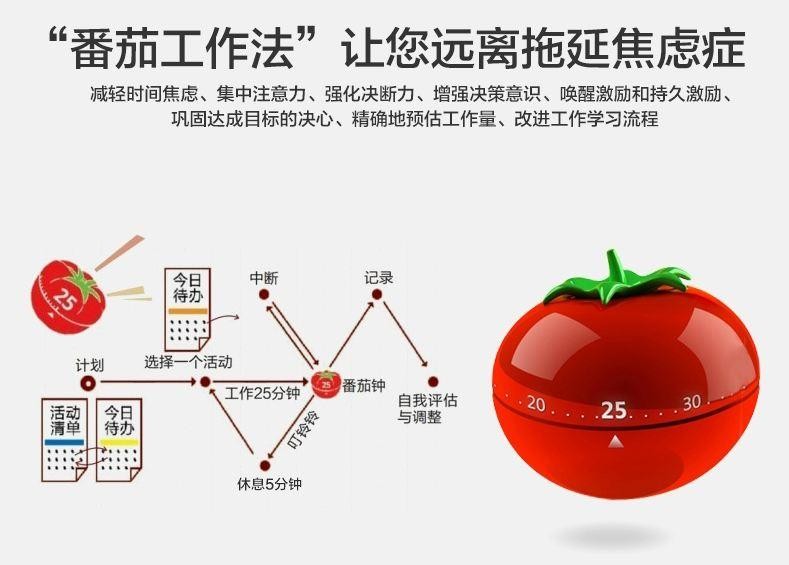 （5-1-2  番茄工作法流程）自我监控——自我控制确定目标，制定行动计划。《自控力》书中针对自控力，写道要驾驭“我要做”“我不要”“我想要”三种力量，而根据自我工作及学习的经验得出适合自己的行为方式。第一点设定目标，并制定计划。就学习英语而言，在未能设定任何目标的情况下，很容易造成懒散的习惯。而通过制定目标的方式，将目标写下来，如每日 30 个单词，每周 2 篇四级文章等。当一日未能完成工作要求时，便会产生愧疚感，同时会针对目标未能完成的情况，进行自我分析和评估。而制定计划的形式有多样性。在校期间，本人已养成较好的生物钟，坚持跑步、健身、背英语的好习惯，而长时间的目标+实现目标的方式，能够促进学习的积极性，将枯燥无味的事情变为兴趣爱好及行为习惯。2.秉承行动为王的态度， 持之以恒。在 KEEP 健身的两年时间里，“自律给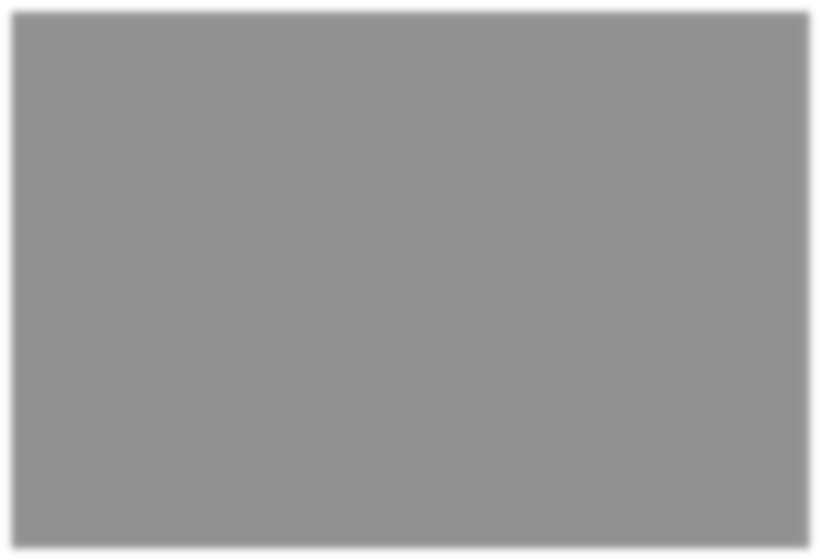 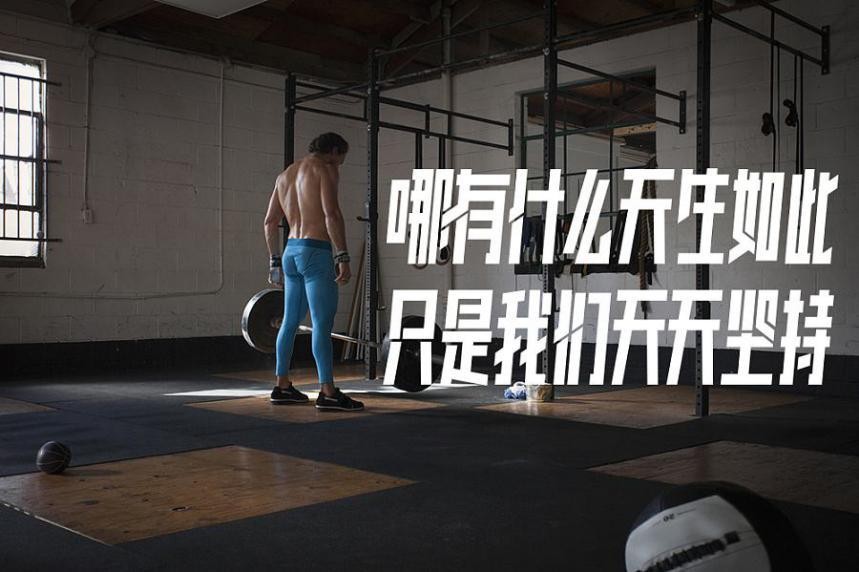 我自由”的广告语我印象尤为深刻，坚持做事有条理，做事期间秉承“要事为先”的态度， 做到一次只专注一件事情，提高工作效率，合理放松自己，合理自律方能获得自由。3.记录和反思同步。在行动计划中，及时反馈行为信息，总结行为计划，将自我行为方式进行反馈及分析，整理出一套合理的行动计划，并通过制定新的目标和行动计划，实现全方位的自我监控。通过一年多的健身经历,我从一个 180 斤的胖子变成了一个 140 斤“小胖子”，在自我监控和自我监督的方面，通过合理的健身自己得到了历练，自己的自控能力也得到了更好的提升，我相信我将通过自律不断的实现自己的职业生涯目标！风险预估及解决方法在多变的世界里，只有将事情所面临的风险全部罗列，并进行合理的风险预估，才能够较好的面对新时代的挑战和机遇。通过整合新媒体近几年的发展前景和挑战及新经济带动下的“智慧产能”等问题，我进行了风险的预估和评测：6.0 备选方案在职业追梦的路上变动性会较大，未来的不可预估的风险有很多，为了更好的实现职业生涯目标，为此我将针对每年的职业生涯计划进行适当的总结和调整。想打破平庸，成为不平凡的人，过程像破茧成蝶一样，要经历重重的磨练和一次次的失败。未来的路上，我已经做好了迎接一切挑战的准备，去砥砺风雨。希望自己能够成为一个勇敢坚定的人，在人生的道路上越挫越勇。结语规划的再好终究只是一个计划，更重要的在于其具体实施。古人有云“知行合一，行胜于言”，任何目标只说不做到头来都只会是一场空。然而，现实是未知多变的。定出的目标计划随时都可能受到各方面因素的影响。这一点。每个人都应该有充分心理准备。当然，也包括我自己。因此，在遇到突发因素、不良影响时，我会注意保持头脑的清醒，不仅要及时面对、分析所遇到问题， 更应快速果断的拿出应对方案，对所发生的事情，能挽救的尽量挽救，不能挽救的要积极采取措施，争取做出最好矫正。通过本次职业生涯的规划，秉承“择己所爱，择己所长，择世所需，择己所利”的职业生涯黄金准则，我确定了自己的职业生涯方向——成为一名新时代下的新媒体运营总监。通过自我剖析、职业调研、行动计划、评估调整等多个方面我为自己的职业生涯作出了较完整的规划。郎费罗在《人生颂》中说过“我们命定的目标和道路，不是享乐，也不是受苦，而是行动！在每个明天，都超越今天，跨出进步！”扬帆远航，乘风破浪，我在路上！专业性技能潜在技能兴趣简单了解网站搭建所 要应用的 Html5、SQL、Dreamweaver 等软件。阅读大量的网络平台 运营的基础知识书籍， 储备知识面。参加各类专业性技能比赛，提高自己的眼界和专业技能。学习英语、高数，为自己的学历提升进行铺垫。考取本科学历。1.参加学生会社团，积攒人脉，妥善处理人际关系。2.锻炼自己的口才，积极参加各项演讲类比赛活 动。3.培养自己的活动组织及策划能力。4.适当阅读励志、文学书籍，提升自己的精神素养。1.坚持跑步，养成早睡早起的习惯。2.坚持健身，自律方能自由。3.养成良好的生物钟，保证每天的作息规律，以更好的精神面对新的一天。能力行为点水平水平水平美工设计PS 软件使用美工设计设计经验美工设计视觉审美能力行为点水平水平水平交际能力组织能力交际能力策划能力交际能力创新能力同学评价：运动狂，特别爱运动，没事就去跑步、健身。宿舍的开心果。在校期间会利用自己的人脉挣钱。没事经常看书。教师评价：班上为数不多的爱出头、有朝气的学生。有问题经常会跑到办公室来问。很有自己的主观意识，不随波逐流。有较强的领导能力。领导评价：刚任职的时候，话比较少，懂得在适当的时候说适当的话。后来发现他特别幽默，很讨人喜欢。刚开始做事有点笨拙，但从来不怕苦怕累， 常常自己要求加班，很有责任心。特点内容解决方法S（优势）1.在校期间担任不同协会的干部职务，利用协会增加了自己的为人处事能力。2.先后参加学校各类文艺演出的幕后策划工作，养成了更好的策划能力及组织能力。3.就职经验丰富，专业型技能掌握良好，通过多年的社会就职经验，个人的能力均有所提高，社会经验丰富。1.发挥自己的显性优势，不断扩大自己的优势特点。明确自我定位，通过个人优势明确自己发展方向，取长补短，不断完善自己。继续发挥潜在技能，养成良好的行为习惯和积极向上的生活方式。W（劣势）1.未能正式参加新媒体运营的相关工作，对新媒体运营的接触面较少。            2.网络文案功底相对薄弱，对于新媒体营销的眼光和眼界有待提高。3.学历限制，相关部门的就职门槛较高，学历受到的约束条件较多。1.利用在校期间积极参加学内新媒体运营的相关平台运作，提升专业性技能。2.不断接触新知识，大量阅读，扩展视野，增强眼界和营销能力。3．参加专升本学习，考取本科学历。O（机遇）1.新媒体运作属于新型行业， 处于成长阶段，机遇与挑战并存。2.现代网络企业对新媒体运营的认知面较少，人才需求量较大。3.新型新媒体运营市场空间较大，相关专业性人才较少。1.紧跟我国“互联网+”计划导航，不断完善自己的专业技能，掌握当代新媒体发展的形式和机遇。2.秉承全面发展的策略，提高自己专业技能，努力实现就职要求。3.升华自身软硬实力。T（威胁）1.新媒体运行的多样化，平台呈现“百家争鸣”的行业现状， 发展可预测性及风险性较高。2.新媒体岗位对于多项专业均有涉及，就职竞争压力相对较大。1.平台的多样性较大，但从宏观而言，新媒体运作所需的专业技能要求相对统一，着力发展自身硬性条件以面对多变的平台市场。2.不断扩展自己的视野，提升营销能力。短期计划：升学与就职的选择针对短期内的升本，本人将全部精力投身于学习中，励志考入本科学校，但不排除考试失利。如考试考试落榜我将选择直接就职，就职目标为：新媒体图文编辑。但受学历限制升职压力会很大，为此就业后我将采取自学考试等方法，提升学历。中期计划：升职演变在担任一定时期图文编辑后，如没能升职平台运营主管的职务，我将针对个人的专业技能、领导组织能力进行相关的分析总结，同时和主管领导以交流的方式，了解到自己升职不成功的因素，参加针对专业、管理等方面进行培训学习，不断反思和提升自己。长期计划：突破自己长期目标中，个人希望能够成为一名合格的新媒体运营总监，而职业的升职将面临很多的挑战，但人生是自我学习和自我升华的过程，我相信通过不断的学习和磨练，一定能达到自己的目标，有志者事竟成！